DIREZIONE DIDATTICA STATALE 3° CIRCOLO di ANGRI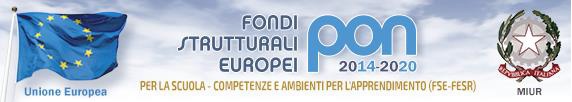 Via  D.Alighieri , 15 - 84012 ANGRI (SA) Tel./fax 081.5138806Temporaneamente insediata in via Lazio, s.n.c. - AngriC.F. 94008830658  E-mail: saee18300p@istruzione.itSito web: www.terzocircoloangri.gov.itPosta certificata: saee18300p@pec.istruzione.itCodice Univoco Ufficio: UFTIIKScuola PrimariaProgrammazione annualeScienze                                                                     Classi quintea.s. 2022/2023Data                                                                                                                                                                                                    Docenti COMPETENZE CHIAVE E DI CITTADINANZACompetenza matematica e competenze in scienze, tecnologie e ingegneriaCompetenza digitaleCompetenza opersonale, sociale e capacità di imparare ad imparareCompetenza in materia di cittadinanzaCompetenza imprenditorialeSettembre Settembre Settembre Settembre I Bimestre: ottobre e novembreI Bimestre: ottobre e novembreI Bimestre: ottobre e novembreI Bimestre: ottobre e novembreIndicatori ConoscenzeAbilità Competenze ESPLORARE E DESCRIVERE OGGETTI E MATERIALIIl corpo umano:Cellule, tessuti, organi, apparatiConosce la cellula come unità fondamentale dei viventiEsprime in forma chiara ciò che ha esplorato utilizzando un linguaggio appropriato.OSSERVARE E SPERIMENTARE SUL CAMPOStruttura e funzioni dell’apparato respiratorio e circolatorioStruttura e funzioni dell’apparato locomotore e muscolareConosce la relazione tra gli organi, descrive il loro funzionamento e comprende la necessità di     salvaguardarliDistingue i principali apparati del corpo umano e ne conosce la funzione:apparato locomotore e muscolare; apparato  respiratorio e circolatorioRiconosce e descrive il funzionamento del corpo come sistema complesso dove ogni organo ha una ben precisa funzione; costruisce modelli plausibili sul funzionamento dei diversi apparatiL’UOMO, I VIVENTI E L’AMBIENTEConsapevolezza alimentare Mette in atto comportamenti opportuni per mantenersi in buona salute anche a scuolaHa consapevolezza della struttura e dello sviluppo del proprio corpo,ed ha cura della sua salute anche dal punto di vista alimentareII Bimestre: dicembre e gennaio (termine I quadrimestre)II Bimestre: dicembre e gennaio (termine I quadrimestre)II Bimestre: dicembre e gennaio (termine I quadrimestre)II Bimestre: dicembre e gennaio (termine I quadrimestre)Indicatori Conoscenze Abilità Competenze ESPLORARE E DESCRIVERE OGGETTI E MATERIALIIl corpo umano:Struttura e funzioni dell’apparato escretoreStruttura e funzioni dell’apparato digerenteStruttura e funzioni del sistema nervosoIndividua il rapporto tra struttura e funzione di organi, apparati e sistemi del corpo umano, conosce le funzioni dell’apparato ecretore, digerente e nervoso. Ha consapevolezza della struttura e dello sviluppo del proprio corpo, nei suoi diversi organi e apparati, ne riconosce e descrive il funzionamento, utilizzando modelli intuitiviOSSERVARE E SPERIMENTARE SUL CAMPOStruttura e funzioni degli organi di sensoStruttura e funzioni dell’apparato riproduttore.Riconosce e descrive il funzionamento dgli organi di senso e l’apparato riproduttore.Ha consapevolezza della struttura e dello sviluppo del proprio corpo, nei suoi diversi organi e apparati, ne riconosce e descrive il funzionamento, utilizzando modelli intuitiviL’UOMO, I VIVENTI E L’AMBIENTEI denti e l’igiene oraleMette in atto comportamenti corretti al fine di curare e proteggere il proprio corpoAdotta una corretta igiene oraleHa consapevolezza della struttura e dello sviluppo del proprio corpo e ha cura della propria igiene oraleIII Bimestre: febbraio e marzoIII Bimestre: febbraio e marzoIII Bimestre: febbraio e marzoIII Bimestre: febbraio e marzoIndicatori Conoscenze Abilità Competenze ESPLORARE E DESCRIVERE OGGETTI E MATERIALILe forme di energia potenziale, cinetica e termica.Le fonti di energiaL’energia elettricaIl caloreLe forze e i loro effettiLa forza di gravitàLe leveMagnetismo ed elettromagnetismoDescrive il concetto di energia, anche attraverso esempi quotidiani e concretiDistingue e riconosce le principali fonti e forme di energia..Osserva e descrive caratteristiche di alcune forzeAttraverso l’osservazione di esperienze concrete individua alcuni concetti scientifici quali. forza, gravità, peso, pressione, temperatura, calore, magnetismo ed elettromagnetismo.OSSERVARE E SPERIMENTARE SUL CAMPOLe fonti energetiche rinnovabili e non rinnovabilRiconosce, in contesti di vita quotidiana, le applicazionidelle diverse forme di energia, sia proveniente da fonti rinnovabili che nonSa come la presenza di alcuni tipi di centrali elettriche, nucleari, fotovoltaiche, termoelettriche, possa influenzare e modificare l’ambienteIV Bimestre: aprile e maggio (termine II Quadrimestre)IV Bimestre: aprile e maggio (termine II Quadrimestre)IV Bimestre: aprile e maggio (termine II Quadrimestre)IV Bimestre: aprile e maggio (termine II Quadrimestre)ESPLORARE E DESCRIVERE OGGETTI E MATERIALIL’UniversoIl Sistema solareI movimenti della TerraI movimenti della LunaDescrive l’origine dell’Universo : la teoria del Big bangDescrive l’origine e la composizione del Sistema Solare utiliozzando la tavola offerta dall’atlante per approfondire la conoscenza sui diversi pianetiRiconosce e descrive i movimenti della Terra utilizzando modelli e schemi secondo le proposte del libro di testoSpiega l’alternarsi del dì e della notte e il fenomeno delle quattro stagioniRicostrisce e interpreta il movimento dei diversi oggetti celesti, rielaborandoli anche attraverso giochi con il corpo.OSSERVARE E SPERIMENTARE SUL CAMPOLe esplorazioni spazialiEspone con linguaggio appropriato i fenomeni e i processi studiati, anche con l’aiuto di schemiRicostruisce e interpreta i fenomeni delle esplorazioni spazialiL’UOMO, I VIVENTI E L’AMBIENTEIgiene e saluteHa atteggiamenti e abitudini corrette per la cura della propria personaHa consapevolezza dello sviluppo del proprio corpo, ed ha cura della sua saluteGiugno Giugno METODOLOGIA La metodologia scelta si baserà su una didattica laboratoriale, intendendo il laboratorio non come luogo fisico, ma come luogo mentale, concetuale e procedurale, dove il bambino è intendo a fare più che ad ascoltare. Attraverso il ricorso alle nuove tecnologie, si stimolerà la capacità espressiva, cognitiva e comunicativa. Si promuoveranno: conversazioni guidate, lavori di gruppo, forme di apprendimento cooperativo, problem-solving, braimstorming, peer to peer, classi aperteATTIVITÀDiscussioni di gruppo per confrontarsi sugli argomenti trattati alla luce delle preconoscenze. Conversazioni guidate e aperte. Osservazioni di modelli anatomici o illustrazioni sul corpo umano e riconoscimento dei principali organi.Acquisizioni di informazioni sul proprio corpo (respirazione, circolazione,movimento, corpotamento degli organi di senso e reazioni agli stimoli, digestione) per una maggiore conoscenza di sé e dei propri bisogniRealizzazioni di cartelloniSchede di approfondimento, ricerche e uso di internetConfronto di idee, opinioni, ipotesiRicostruzione ed interpretazione del movimento dei corpi celesti, rielaborazione anche attraverso giochi con il proprio corpoOsservazioni e riflessioni sulle caratteristiche dell’Universo e del sistema solare, in particolare attenzione alla Terra e alla Luna.Riflessioni su esperienze,  formulazione di ipotesi e domande e  descrizione dello svolgimento dei fenomeniEsperimenti e riflessioni su attività relative a: i diversi tipi di energia (sonora, luminosa, elettrica); e i diversi tipi di forza (gravità, attrito, magnetica)STRUMENTI/SUSSIDIMateriale strutturato:libri di testo e nontesti di supportofotocopiestrumentazione scientificaschede predispostemappe concettuali e schemisussidi didatticigiornali e rivistecomputersoftware didatticiLIMVERIFICASaranno somministrate prove oggettive:In ingressoBimestraliQuadrimestraliVALUTAZIONELa valutazione sarà globale, perciò terrà conto, oltre che degli esiti delle prove oggettive, anche della maturazione generale dell’alunno. Essa verrà espressa tenendo conto delle griglie di correzione e di valutazione deliberate dal Collegio